Abstract title (bold, centered heading, Calibri 14)Full list of authors, Author One1, Author Two2 (centered)Author affiliations (centered)1Lab One2Lab TwoEmail contact address for corresponding authorText of abstract, and any figures (Fig. 1) and references [1]on remainder of page. The abstract should be a one-page abstract in A4 format.  The abstract can be submitted either as a PDF or Word document. No other files will be accepted. It is recommended to use Calibri 11 for the abstract. Please name the abstract file you submit as: Bi2019-1stauthorName-oral or posterThe abstract submission deadline is Friday April 26.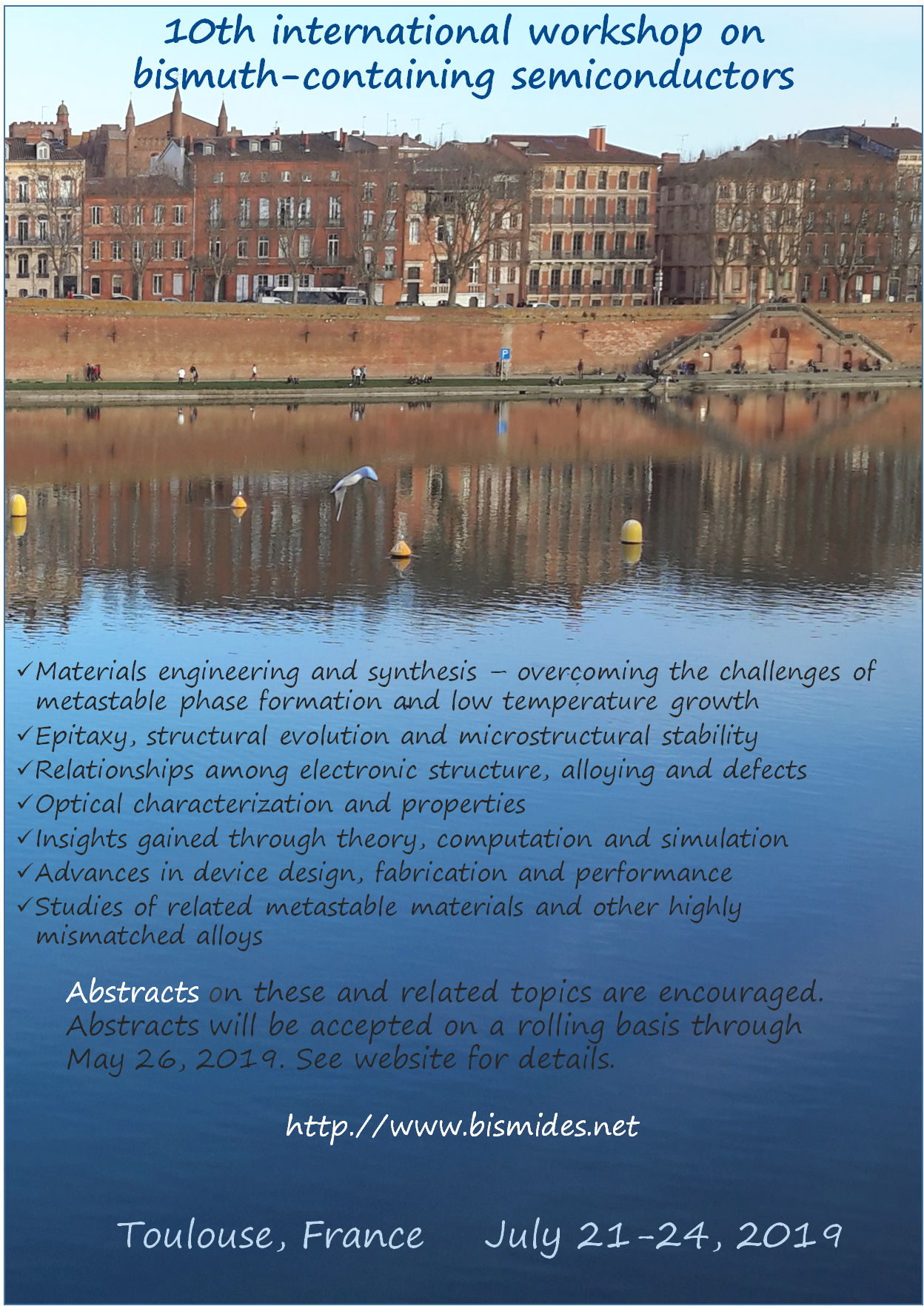 Figure 1: Flyer for the 10th International workshop on bismuth-containing semiconductors, July 22-24, 2019, Toulouse, France.[1] Author 1 at al, 10th Bismuth containing semiconductors, page (2019).